          《在线课堂》学习单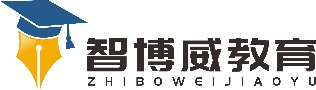 班级：                姓名：                 单元语文 1年级上册第5单元课题10《升国旗》温故知新背诵《升国旗》。读一读，认一认。升  国  旗  中  红  歌  起  么  美  丽  立自主攀登一、看拼音，写词语。xīn  zhōng     lì  zhēng       wǔ  yuè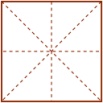               二、我会读二、我会连。国歌       升起      起立      红旗稳中有升读句子，根据拼音写汉字。      shì zhōng             wǔ1.我            国人，我爱      星红旗。说句心里话